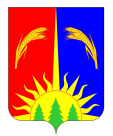 ЗЕМСКОЕ СОБРАНИЕ ЮРЛИНСКОГО МУНИЦИПАЛЬНОГО РАЙОНАПЕРМСКОГО КРАЯ РЕШЕНИЕ26.04.2013                                                                                                             № 166Об утверждении Перечня услуг, которые являются необходимыми и обязательными для предоставления муниципальных услуг Администрацией Юрлинского муниципального района, её структурными подразделениями и учреждениями, и Порядка определения размера платы за их оказание в I чтенииВ целях реализации Федерального закона от 27 июля  № 210-ФЗ «Об организации предоставления государственных и муниципальных услуг» Земское Собрание Юрлинского муниципального района РЕШАЕТ:          1.Утвердить: 1.1. Перечень услуг, которые являются необходимыми и обязательными для предоставления муниципальных услуг Администрацией Юрлинского муниципального района, её структурными подразделениями и учреждениями (Приложение 1).          1.2. Порядок определения размера платы за оказание услуг, которые являются необходимыми и обязательными для предоставления муниципальных услуг Администрацией Юрлинского муниципального района, её структурными подразделениями и учреждениями (Приложение 2). 2. Создать рабочую группу в составе: Мелехиной Н.А. – заместителя главы администрации Юрлинского муниципального района, Бахматова А.А. –   депутата Земского Собрания Юрлинского муниципального района, Мырзиной И.С. – депутата Земского Собрания Юрлинского муниципального района.3. Направить настоящее решение в Администрацию Юрлинского муниципального района, прокуратуру Юрлинского района.4. Контроль за исполнением данного решения возложить на постоянную комиссию Земского Собрания Юрлинского муниципального района по социальным вопросам.5. Опубликовать настоящее решение в информационном бюллетене «Вестник Юрлы».6. Разместить Перечень услуг, которые являются необходимыми и обязательными для предоставления муниципальных услуг Администрацией Юрлинского муниципального района, её структурными подразделениями и учреждениями, на официальном сайте муниципального образования «Юрлинский муниципальный район».Председатель Земского Собрания  Юрлинского муниципального района                                                    А.И. ПикулевГлава Юрлинского муниципального района                                      Т.М. МоисееваПриложение 1УТВЕРЖДЕНОРешением Земского Собрания Юрлинского муниципального района  от  26.04.2013 г.  №166 Перечень услуг, которые являются необходимыми и обязательными для предоставления муниципальных услуг  Администрацией Юрлинского муниципального района, её структурными подразделениями и учреждениями  Приложение 2УТВЕРЖДЕНО              Решением Земского Собрания Юрлинского муниципального района  от  26.04.2013 г.  №166ПОРЯДОКопределения размера платы за оказание услуг, которые являются необходимыми и обязательными для предоставления муниципальных услуг Администрацией Юрлинского муниципального района, её структурными подразделениями и учреждениямиНастоящий Порядок устанавливает определение органами местного самоуправления размера платы за оказание услуг, которые являются необходимыми и обязательными, для предоставления Администрацией Юрлинского муниципального района, её структурными подразделениями и учреждениями, муниципальных услуг (далее - необходимые и обязательные услуги), разработан в соответствии с частью 3 статьи 9 Федерального Закона от 27.07.2010г  № 210-ФЗ «Об организации предоставления государственных и муниципальных услуг».Настоящий Порядок не распространяется на услуги, в отношении которых Законодательством РФ установлены государственная пошлина и иные налоги  и сборы.Для определения размера платы за оказание необходимых и обязательных услуг Управление финансов Администрации Юрлинского муниципального района разработало методику определения размера платы за оказание услуг, которые являются необходимыми и обязательными для предоставления муниципальных услуг.Методика определения размера платы за оказание необходимых и обязательных услуг, утверждается нормативными правовыми актами Администрации Юрлинского муниципального района:а) методы, применяемые при определении размера платы за оказание необходимых и обязательных услуг; б) порядок рассмотрения и утверждения размера платы за оказание необходимой и обязательной услуги на основании методики; в) периодичность пересмотра платы за оказание необходимой и обязательной услуги.№ п/пУслугаРазработка схемы расположения земельного участка на кадастровом плане или кадастровой карте территорииПроведение топографической съемки территорииРазработка межевого плана земельного участкаРазработка схемы планировочной организации земельного участка с обозначением места размещения объекта индивидуального жилищного строительстваРазработка схемы, отображающей расположение построенного, реконструированного, отремонтированного объекта капитального строительства, расположение сетей инженерно-технического обеспечения в границах земельного участка и планировочную организацию земельного участка и подписанной лицом, осуществляющим строительство (лицом, осуществляющим строительство, и застройщиком или заказчиком в случае осуществления строительства, реконструкции, капитального ремонта на основании договора), за исключения случаев строительства, реконструкции, капитального ремонта линейного объектаРазработка схемы планировочной организации земельного участка, подтверждающей расположение линейного объекта в пределах красных линий, утверждённых в составе документации по планировке территории применительно к линейным объектамСогласование разрешения на производство земляных и землеустроительных работ с правообладателями земельного участка иных объектов недвижимости на выбранном земельном участке (за исключением органов государственной власти и местного самоуправления, государственных и муниципальных учреждений)Получение согласия собственника недвижимого имущества на присоединение к этому имуществу рекламной конструкции (за исключением органов государственной власти и местного самоуправления, государственных и муниципальных учреждений)Получение согласия собственников  помещений многоквартирного дома с приложением протокола общего собрания собственников помещения многоквартирного домаСогласие всех правообладателей объекта капитального строительства в случае реконструкции такого объектаСогласование с балансодержателями подземных коммуникаций (телефонный кабель, газопровод, сеть водопровода, сеть канализации, кабельные линии, теплотрасса, паровод, волоконно-оптические линии связи) Согласование акта выбора земельного участка с правообладателями земельных участков и иных объектов недвижимости на выбранном земельном участке (за исключением органов государственной власти и местного самоуправления, государственных и муниципальных учреждений) Согласование границ земельного участка с правообладателями земельных участков и иных объектов недвижимости на выбранном земельном участке (за исключением органов государственной власти и местного самоуправления, государственных и муниципальных учреждений) Разработка проекта строительства, реконструкции или капитального ремонта объектов капитального строительства, их частейРазработка проекта организации работ по сносу или демонтажу объектов капитального строительства, их частейРазработка эскиза рекламной конструкцииРазработка проекта на рекламную конструкциюРазработка проекта переустройства и (или) перепланировки жилого помещения Разработка схемы, отображающей архитектурные решенияПолучение технических условий на подключение к инженерным сетям (коммуникациям) Государственная экспертиза проектной документации Государственная экспертиза результатов инженерных изысканийСанитарно-эпидемиологическая экспертиза в целях выдачи санитарно-эпидемиологического заключения на проектную и иную нормативную документациюГосударственная экологическая экспертизаГосударственная историко-культурная и искусствоведческая экспертизаВыдача документов (заключений), подтверждающих соответствие построенного, реконструированного, отремонтированного объекта капитального строительства требованиям технических регламентов, проектной документации, техническим условиям, в том числе требованиям энергетической эффективности и требованиям оснащенности объектов капитального строительства приборами учёта используемых энергетических ресурсовТехническое заключение проектной организации о соответствии противопожарным, строительным и санитарно-эпидемиологическим нормамВыдача заключения специализированной организации для признания жилого дома (помещения) аварийнымЭкспертизы, обследования, лабораторные и иные испытания выполненных работ и применяемых строительных материалов при строительстве, реконструкции, капитальном ремонте объектов капитального строительстваВыдача технического (кадастрового) паспорта жилого помещенияВыдача технического (кадастрового) паспорта объекта капитального строительстваВыдача плана жилого помещенияВыдача справки об инвентаризационной стоимости жилого помещенияВыдача справки, подтверждающей, что ранее право на приватизацию жилья не было использованоВыдача выписки из домовой (поквартирной) книги с места жительства или иного документа, подтверждающего право пользования жилым помещением (за исключением органов государственной власти и местного самоуправления, государственных и муниципальных учреждений)
Выдача копии финансового лицевого счета с места жительства (за исключением органов государственной власти и местного самоуправления, государственных и муниципальных учреждений) Выдача организациями актов выполненных работ, платежных и иных документов, подтверждающих целевые расходы заявителя Выдача документа, подтверждающего оплату задатка для участия в проведении торгов по продаже земельных участковВыдача медицинской справки о состоянии здоровьяВыдача справки о беременностиВыдача справки о наличии у гражданина тяжелой формы хронического заболевания, при котором совместное проживание с ним в одной квартире невозможно (при наличии тяжелого заболевания) Выдача справки, подтверждающей медицинский допуск к участию в официальных физкультурных и спортивных мероприятиях, к занятиям в спортивной секции по избранному виду спортаПроведение медицинских освидетельствований, экспертиз, расследований с выдачей заключений (справок, выписок), в целях предоставления муниципальных услугВыдача страхового полиса обязательного медицинского страхования  и добровольного медицинского страхованияВыдача справки об обучении в образовательном учрежденииВыдача справки о размере стипендииВыдача педагогической характеристикиСовершение нотариальных действий, в т.ч. свидетельствование верности копий документов с подлинников